技术合同认定登记流程（重庆大学参考）一、网上填写提交《技术合同登记申请表》⑴登录http//210.76.97.54网站（全国技术合同认定登记系统）； ⑵点击首页“合同卖方”；⑶输入用户名“重庆大学”及密码123456进入卖方单位的主页面；⑷选择左侧功能键“合同申请”；⑸选择登记机构；⑹填《技术合同登记表（合同基本信息表）》（注：买方（即甲方）带“*”的栏目必须填写，买方税务登记号要填（系统中不是必填项，但现在要求必须填写），完成后选择按键“提交”。二、线下填写技术合同登记表、执行表、核定表(1) 登记表填报：内容应与网上一致，此表调成一页，在每项内容选项中只留下所选内容，其余内容可删除；(2)执行表和核定表填报：两表在开票前填报，填报内容应与登记表内容一致。相关表格、合同模板可在上面网址（http//210.76.97.54）首页资料下载专区下载，也可直接下载本公告附件。三、国内技术合同认定需准备的纸质材料   1）技术合同登记表（2份）   2）技术合同技术性收入核定表（2份）   3）技术合同执行表（2份）   4）合同原件（复印件盖公章）（各1份）   5）付款凭证（发票、银行收款凭证）（复印件1份，此项可执行后上报材料）   6）技术证明材料[工作报告、研究报告、专利、软著、源代码(前面4页+后面4页盖齐缝章，页码格式：本页为第 页 )等]（1份）   以上纸质资料提交都需加盖卖方公章,凡有签字须手签!将上述对应纸质资料按要求提交合同登记站点进行认定。四、涉外（境外）技术合同认定需准备的纸质资料1）商委备案的技术合同登记证书和数据表（各1份）2）注册信息表和企业营业执照（副本）复印件（各1份，首次认定填）3）抬头给市科技局的关于认定XX合同为技术合同的请示（1份）4）技术合同登记表（2份）5）技术合同技术性收入核定表（2份）6）技术合同执行表（2份）7）合同原件（复印件盖公章）（各1份）8）付款凭证（发票、银行收款凭证）（1份，此项可执行后上报材料）9）技术证明材料（工作报告、研究报告、专利、软著等）（各1份）  以上纸质资料提交都需加盖卖方公章（境外合同盖国内买方单位公章）,凡有签字须手签!将上述对应纸质资料按要求提交合同登记站点进行认定。（一）《全国技术合同网上登记系统》合同申请指南http://210.76.97.54点击      合同卖方弹出用户名：输入    重庆大学密      码：输入    123456登录进入下一个界面屏幕左边点击：合同申请弹出：    重庆市N号登记站 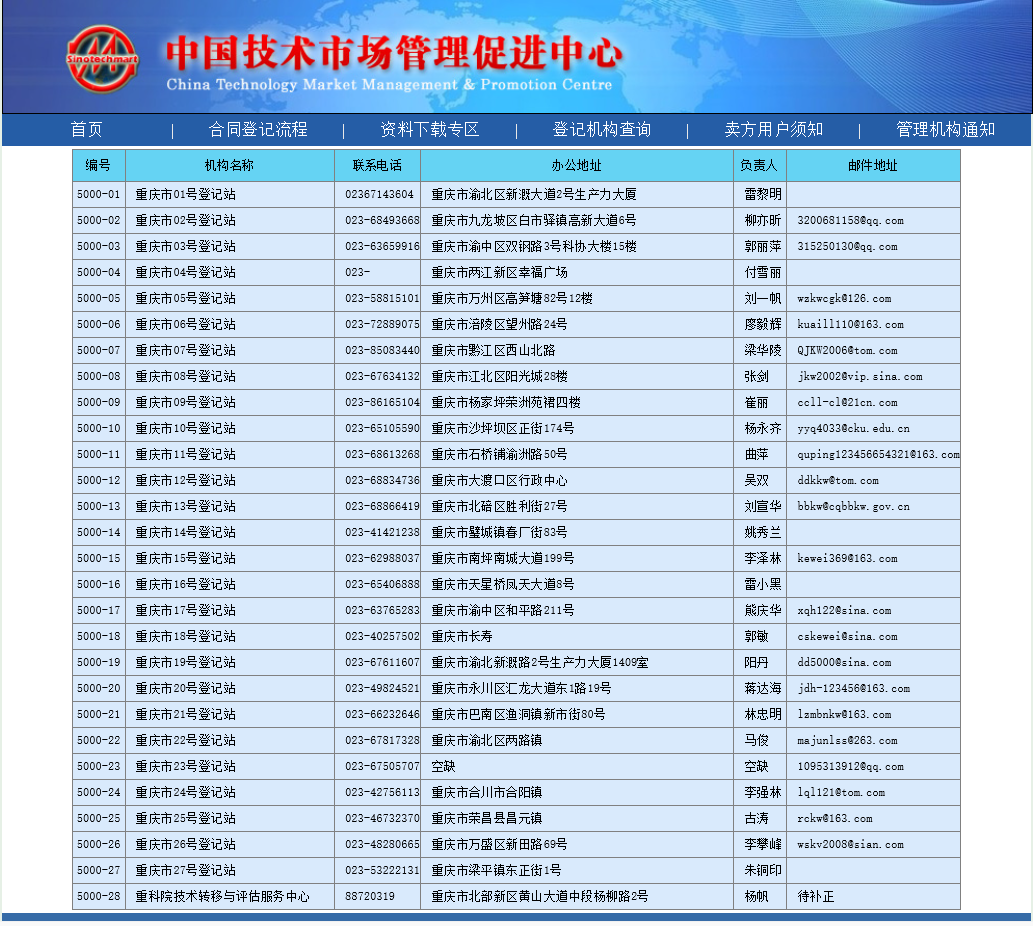 500万以下的技术服务、技术咨询合同可在10号站登记，其它合同须在1号站登记。点击：    下一步进入下一个界面按照合同登记申请的要求填写必须的信息并提交注：买方（即甲方）带“*”的栏目必须填写，买方税务登记号要填（系统中不是必填项，但现在要求必须填写）（二）线下填写技术合同登记表、执行表、核定表——重庆大学样表参考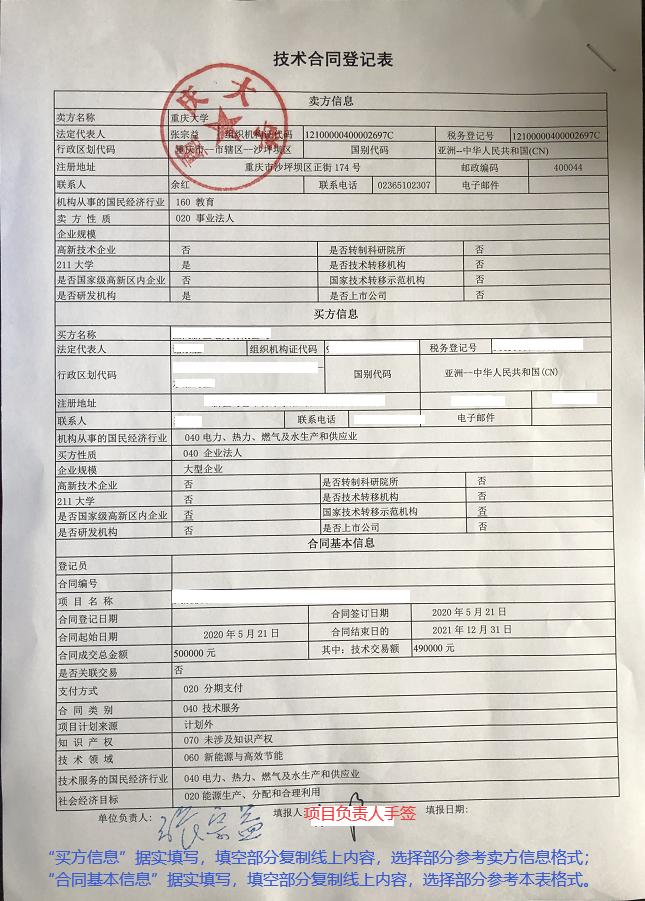 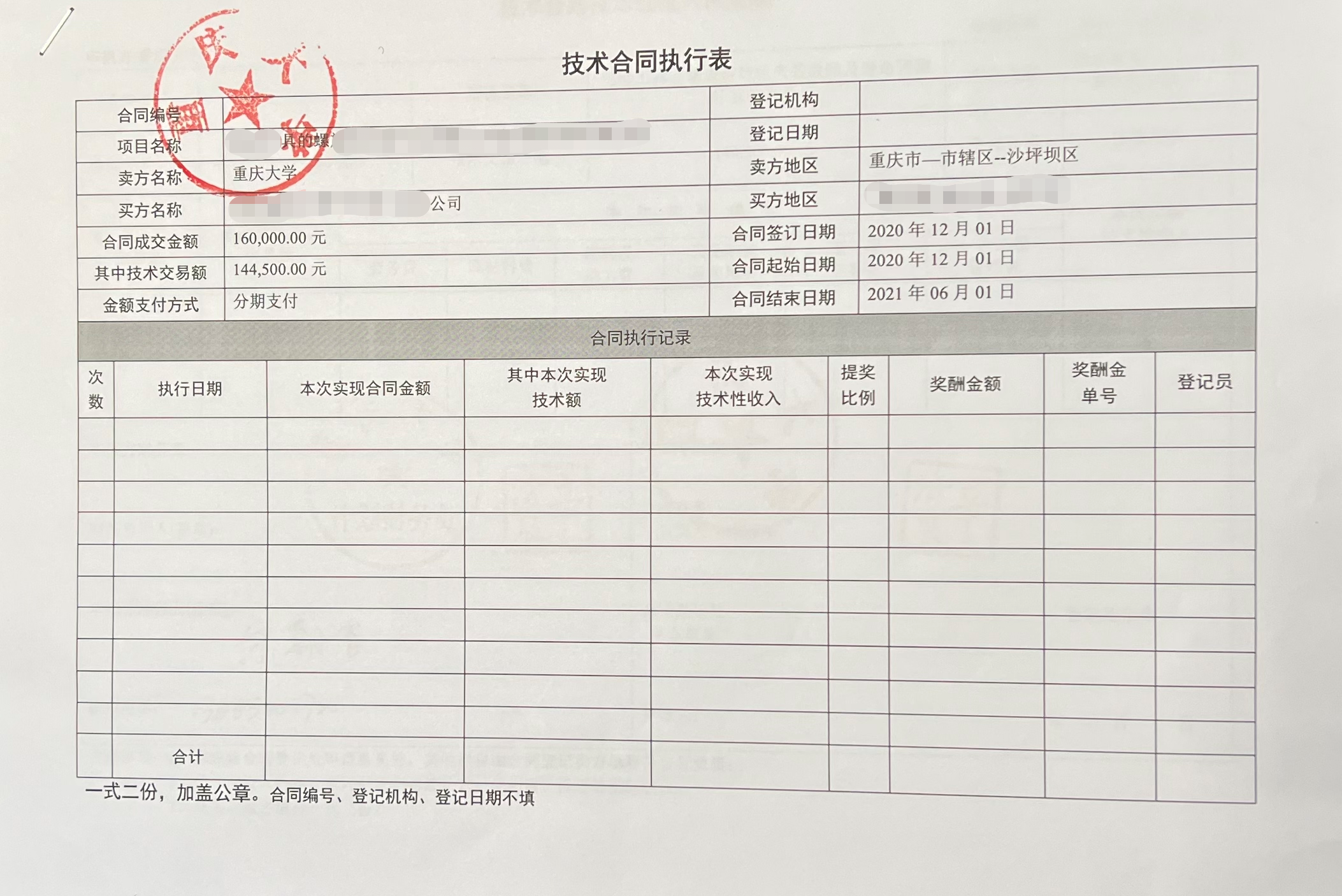 技术交易额：指从合同成交金额中扣除购置设备、仪器、零部件、原材料等非技术性费用后的剩余金额。但合理数量标的物的直接成本不计入非技术性费用。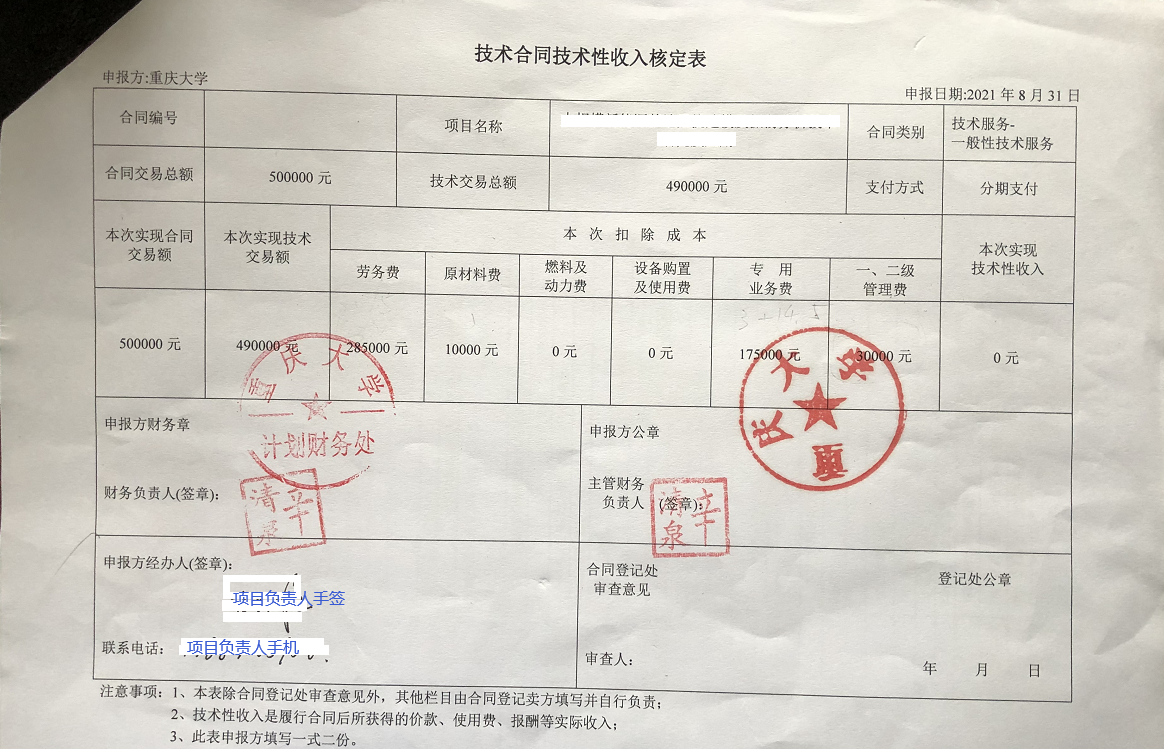 